Publicado en Marbella el 30/07/2018 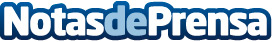 Mermeladas Gourmet de lujo LoRUSSo en la Gala Global GiftLas mermeladas de gama alta LoRUSSo se vistieron de gala para asistir como miembro del selecto Sello de Calidad "LuxurySpain Gourmet" perteneciente a la Asociación Española del Lujo a la Global Gift GalaDatos de contacto:Sofía Regalia Nota de prensa publicada en: https://www.notasdeprensa.es/mermeladas-gourmet-de-lujo-lorusso-en-la-gala_1 Categorias: Internacional Nacional Gastronomía Sociedad Andalucia Solidaridad y cooperación http://www.notasdeprensa.es